2023 ATA TOURNAMENTSCurrently ScheduledROSE PARK TENNIS CENTERATA WILL BE HOSTING THE FOLLOWING HIGHLIGHTED EVENTSUSTA 18&Over Mixed Adult Sectionals – September 22 – 24, 2023 2nd Annual College Showcase – November 4 &5, 2023 at Rose Park (not USTA event)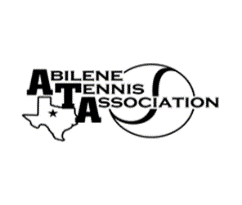 MonthDateHostCategoryJAN01/28/2023 – 01/29/2023AHS/CHSUTR Singles & DoublesMAR03/04/2023 – 03/05/2023ATAUTR Singles & DoublesMAR03/18/2023 – 03/19/2023Rose ParkUSTA Junior Level 6APR04/08/2023 – 04/09/2023Rose ParkUSTA Junior Level 6APR04/15/2023 – 04/16/2023ATAUTR Singles & DoublesMAY05/20/2023 – 05/21/2023CHSUTR Singles & DoublesJUN06/24/2023 – 06/25/2023ATAUTR Singles & DoublesJUL07/22/2023 – 07/23/2023WHSUTR Singles & DoublesSEP09/22/2023 – 09/24/2023ATAUSTA Adult Mixed 18&Over SectionalsSEP/OCT09/30/2023 – 10/01/2023Rose ParkUSTA Junior Level 7NOV11/04/2023 – 11/05/2023ATAATA College ShowcaseNOV11/10/2023 – 11/12/2023Rose ParkUSTA Adult Level 5